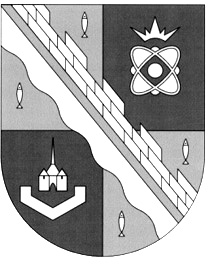 СОВЕТ ДЕПУТАТОВ МУНИЦИПАЛЬНОГО ОБРАЗОВАНИЯСОСНОВОБОРСКИЙ ГОРОДСКОЙ ОКРУГ ЛЕНИНГРАДСКОЙ ОБЛАСТИ(ТРЕТИЙ СОЗЫВ)Р Е Ш Е Н И Еот 28.11.2018 г.  № 206 «О внесении изменений в решение совета депутатов Сосновоборского городского округа от 20.11.2007 №143 «Об утверждении «Положения о бюджетном процессе в Сосновоборском городском округе» в новой редакции»             В связи с внесением изменений в Бюджетный кодекс Российской Федерации федеральными законами от 19.07.2018 N 222-ФЗ «О внесении изменений в Бюджетный кодекс Российской Федерации и статью 4 Федерального закона «О внесении изменений в Бюджетный кодекс Российской Федерации и признании утратившими силу отдельных положений законодательных актов Российской Федерации», от 11.10.2018 N 355-ФЗ «О приостановлении действия отдельных положений Бюджетного кодекса Российской Федерации» и от 28.03.2017 N 48-ФЗ «О внесении изменений в Бюджетный кодекс Российской Федерации» совет депутатов Сосновоборского городского округаРЕШИЛ:1. Внести следующие изменения в Положение о бюджетном процессе в Сосновоборском городском округе, утвержденное решением совета депутатов от 20.11.2007 № 143  «Об утверждении «Положения о бюджетном процессе в Сосновоборском городском округе» в новой редакции» (далее - Положение):1.1. Приостановить до 01.01.2019. действие пункта 2 статьи 23 и пункта 2 статьи 96.   1.2. Абзац второй пункта 7 статьи 33 изложить в следующей редакции: «Решения о предоставлении субсидий, предусмотренных абзацем первым настоящего пункта, из местного бюджета принимаются с в форме муниципальных правовых актов местной администрации в определяемом ей порядке. В случае, если подготовка обоснования инвестиций для объекта капитального строительства в соответствии с законодательством Российской Федерации является обязательной, указанные решения в отношении таких объектов капитального строительства принимаются в том числе на основании подготовленного в установленном законодательством Российской Федерации порядке обоснования инвестиций и результатов его технологического и ценового аудита, а также утвержденного задания на проектирование.».             1.3. Статью 34.1. дополнить пунктом 2.1. следующего содержания: «2.1. В случае, если подготовка обоснования инвестиций для объекта капитального строительства в соответствии с законодательством Российской Федерации является обязательной, решения о предоставлении субсидий на осуществление капитальных вложений в такие объекты капитального строительства муниципальной собственности принимаются в том числе на основании подготовленного в установленном законодательством Российской Федерации порядке обоснования инвестиций и результатов его технологического и ценового аудита, а также утвержденного задания на проектирование.         Порядок принятия решений о предоставлении субсидий на подготовку обоснования инвестиций и проведение его технологического и ценового аудита из местного бюджета и порядок предоставления указанных субсидий, включая требования к соглашениям о предоставлении субсидий, срокам и условиям их предоставления, устанавливаются администрацией.».           1.4. Статью 35 дополнить пунктом 2.1. следующего содержания: «2.1. В случае, если подготовка обоснования инвестиций для объекта капитального строительства в соответствии с законодательством Российской Федерации является обязательной, решения о подготовке и реализации бюджетных инвестиций в такие объекты капитального строительства муниципальной собственности принимаются в том числе на основании подготовленного в установленном законодательством Российской Федерации порядке обоснования инвестиций и результатов его технологического и ценового аудита, а также утвержденного задания на проектирование.       Порядок принятия решений об осуществлении бюджетных инвестиций на подготовку обоснования инвестиций и проведение его технологического и ценового аудита за счет средств местного бюджета и порядок осуществления указанных бюджетных инвестиций устанавливаются местной администрацией.».            1.5. Пункт 1 статьи 36 дополнить абзацем следующего содержания: «В случае, если подготовка обоснования инвестиций для объекта капитального строительства в соответствии с законодательством Российской Федерации является обязательной, решения, указанные в абзаце втором настоящего пункта, в отношении таких объектов капитального строительства принимаются в том числе на основании подготовленного в установленном законодательством Российской Федерации порядке обоснования инвестиций и результатов его технологического и ценового аудита, а также утвержденного задания на проектирование.».   1.6. Пункт 2 статьи 94 изложить в следующей редакции: «2. Составление проекта бюджета основывается на:1) положениях послания Президента Российской Федерации Федеральному Собранию Российской Федерации, определяющих бюджетную политику (требования к бюджетной политике) в Российской Федерации;         2) основных направлениях бюджетной, налоговой и таможенно-тарифной политики Российской Федерации, основных направлениях бюджетной и налоговой политики городского округа; 4)  прогнозе социально-экономического развития городского округа;5) бюджетном прогнозе (проекте бюджетного прогноза, проекте изменений бюджетного прогноза) на долгосрочный период;6) муниципальных программах (проектах муниципальных программ, проектах изменений муниципальных программ).».     1.7.   Пункт 1 статьи 98_1 изложить в следующей редакции: «1. Бюджетные инвестиции в объекты капитального строительства муниципальной собственности и на приобретение объектов недвижимого имущества в муниципальную собственность городского округа, бюджетные инвестиции юридическим лицам, не являющимся муниципальными учреждениями и муниципальными унитарными предприятиями, в объекты капитального строительства или на приобретение объектов недвижимого имущества в муниципальную собственность, а также бюджетные инвестиции и предоставление субсидий на подготовку обоснования инвестиций и проведение его технологического и ценового аудита, если подготовка обоснования инвестиций в соответствии с законодательством Российской Федерации является обязательной, осуществляются за счет средств бюджета городского округа в соответствии с адресной инвестиционной программой, порядок формирования и реализации которой устанавливается администрацией.».     1.8. Подпункт 1 пункта 1 статьи 102 изложить в следующей редакции: «1) основные направления бюджетной и налоговой политики;».   1.9.  Подпункт 10 пункта 3 статьи 111 изложить в следующей редакции: «10) в случае перераспределения бюджетных ассигнований на осуществление бюджетных инвестиций и предоставление субсидий на осуществление капитальных вложений в объекты муниципальной собственности (за исключением бюджетных ассигнований муниципального дорожного фонда) при изменении способа финансового обеспечения реализации капитальных вложений в указанный объект муниципальной собственности после внесения изменений в решения, указанные в пункте 2 статьи 34.1 и пункте 2 статьи 35 настоящего Положения, муниципальные контракты или соглашения о предоставлении субсидий на осуществление капитальных вложений, а также в целях подготовки обоснования инвестиций и проведения его технологического и ценового аудита, если подготовка обоснования инвестиций в соответствии с законодательством Российской Федерации является обязательной.».            1.10. Пункт 6 статьи 138 изложить в следующей редакции: «6. Решения о применении бюджетных мер принуждения, предусмотренных главой 17 настоящего Положения, подлежат принятию в течение 30 календарных дней после получения финансовым органом уведомления о применении бюджетных мер принуждения и исполнению в срок до одного года со дня принятия указанного решения.       По решению финансового органа срок исполнения бюджетной меры принуждения, указанный в абзаце первом настоящего пункта, может быть продлен в случаях и на условиях, установленных финансовым органом в соответствии с общими требованиями, определенными Правительством Российской Федерации.».              1.11. Пункт 1 статьи 139 изложить в следующей редакции: «1. Комитет финансов принимает решения о применении бюджетных мер принуждения, решения об их изменении, их отмене или решения об отказе в применении бюджетных мер принуждения в случаях и порядке, установленных Правительством Российской Федерации, а также направляют решения о применении бюджетных мер принуждения, решения об их изменении, их отмене Федеральному казначейству, копии соответствующих решений - органам муниципального финансового контроля и объектам контроля.     Решение о применении бюджетных мер принуждения должно содержать информацию о бюджетном нарушении, указанном в уведомлении о применении бюджетных мер принуждения, об объекте контроля, допустившем бюджетное нарушение, о бюджетной мере принуждения и сроках ее исполнения.».2.  Настоящее решение обнародовать на электронном сайте городской газеты «Маяк».3. Настоящее решение вступает в силу с момента официального обнародования на электронном сайте городской газеты «Маяк», за исключением пунктов 1.2, 1.3, 1.4, 1.5, 1.7, 1.9,  которые вступают в силу с 1 января 2018 года.Заместитель председателя                                              Н.П. Сорокинсовета депутатов 